32-ое заседание 28-го созыва Об уменьшении численности инициативной группы для участия в программе поддержки местных инициатив в 2023 году (ППМИ-2023)	В соответствии со ст.26.1 п. 2 Федерального закона Российской Федерации от 06 октября 2003 года №131-ФЗ «Об общих принципах организации местного самоуправления в Российской Федерации» Совет сельского поселения Кубиязовский сельсовет муниципального района Аскинский район Республики Башкортостан, решил:	1. Уменьшить численность инициативной группы для участия в программе поддержки местных инициатив в 2023 году с 10 (Десяти) до 6 (Шести) человек.	2. Обнародовать настоящее решение на информационном стенде в здании Администрации сельского поселения Кубиязовский сельсовет по адресу: с.Кубиязы, ул.Совхозная, д.2, и на официальном сайте сельского поселения Кубиязовский сельсовет муниципального района Аскинский район Республики Башкортостан в информационно-телекоммуникационной сети «Интернет» по адресу http://www.kubiyaz04sp.ru.Главасельского поселения Кубиязовский сельсоветмуниципального района Аскинский районРеспублики Башкортостан Р.М. ГабдулхаевБашҡортостан РеспубликаһыАСҠЫН РАЙОНЫ МУНИЦИПАЛЬ РАЙОНЫНЫҢ ҠУБЫЯҘ АУЫЛ СОВЕТЫАУЫЛ БИЛӘМӘҺЕ Советы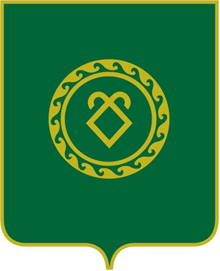 СОВЕТ СЕЛЬСКОГО ПОСЕЛЕНИЯКУБИЯЗОВСКИЙ СЕЛЬСОВЕТМУНИЦИПАЛЬНОГО РАЙОНААСКИНСКИЙ РАЙОНРеспублики Башкортостан ҠАРАРРЕШЕНИЕ № 178/107 декабрь 2022 й.07 декабря 2022 г.